ПАСПОРТ ЗАМКА 				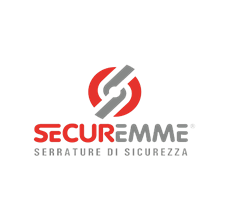 Замок врезной цилиндровый Securemme 2061Корпус замка врезного цилиндрового Securemme 20611. НАЗНАЧЕНИЕЗамок  врезной цилиндровый  Securemme  2061 в комплекте с цилиндровым механизмами компании SecuremmeКорпус замка врезного цилиндрового Securemme  (далее – изделие) предназначены для установки на входные металлические двери.Изделие рекомендовано к установке на двери с толщиной полотна не менее 40 мм. Для повышения стойкости взлому возможна установка на изделие защитных накладок различных типов.Рекомендуется использовать корпус Securemme в комплекте с цилиндровыми механизмами (далее - ЦМ) компании Securemme.Изделие соответствует требованиям: ГОСТ Р 52582-2006, ГОСТ 5089-2003, ГОСТ 538-2014. 2. ОСНОВНЫЕ ОБЩИЕ ТЕХНИЧЕСКИЕ ХАРАКТЕРИСТИКИКласс     безопасности  по ГОСТ 538-2014                              3                            Количество пальцев засова                   3Диаметр пальцев засова, мм     16 Наличие              защёлки                                                                       имеется        Тип              ключа                                                                                    зависит              от              ЦМ   3.   Комплект поставки: корпус замка врезного цилиндрового Securemme:–              корпус              замка                                                            1 шт.–  крепёжный винт М5 для ЦМ  				1 шт.–  крепёжные винты для замка    				4 шт.4. Монтаж замкаВрезка  замка  производится  в  соответствии  с  его  конструктивными  размерами.  При  установке  и  эксплуатации  изделия  недопустимо  нарушение  свободного  перемещения  его засова и вертикальных тяг. При монтаже двери следует предусмотреть предустановки с учётом возможного перекоса или осаживания дверного блока - допускается зазор 8 мм по вертикали и 3 мм по горизонтали между головкой засова и краями ответной планки. Для обеспечения максимального ресурса работы замка рекомендуется использовать замок в комплекте с ЦМ компании Securemme. Во избежание поломки, категорически запрещается смазывать замки трансмиссионными, моторными и пищевыми маслами. НАЗВАНИЕ ПРОДАВЦАДата продажи (монтажа)